Trogir, studeni 2019. g.KLASA: 400-06/19-01/7 
URBROJ: 2184/01-30/01-19-1
Trogir, 30. listopada 2019. godine 	Na temelju članka 40. Statuta Grada Trogira (»Službeni glasnik Grada Trogira«, broj 4/13, 9/13, 6/14 ,1/18 i 3/19), Gradonačelnik Grada Trogira, donio  je sljedećiZaključakUtvrđuje se prijedlog Odluke o načinu korištenja viška prihoda u 2020. godini.Prijedlog Odluke iz točke 1. će se uputiti Gradskom vijeću Grada Trogira na odlučivanje.GRADONAČELNIK:
Ante Bilić, dipl. inž. građ.……………………..DOSTAVITI:Gradsko vijeće, svima EvidencijaArhivaTemeljem Uredbe o sastavljanju i predaji Izjave o fiskalnoj odgovornosti i izvještaja o primjeni fiskalnih pravila („Narodne novine“ br. 95/19) i  članka 26.  Statuta Grada Trogira („Službeni glasnik Grada Trogira“ br. 4/13, 9/13, 6/14, 1/18 i 3/19) Gradsko vijeće Grada Trogira na .... sjednici  održanoj dana .............  2019. godine donijelo jeODLUKAO NAČINU KORIŠTENJA VIŠKA PRIHODA U 2020. G.Članak 1.Procijenjeni rezultat poslovanja Grada Trogira za 2019.g. koji će biti iskazan u Bilanci  (konto 9221) kao višak prihoda  raspoloživ u sljedećem razdoblju  iznosi 5.000.000,00 kn.Članak 2.Procijenjeni višak prihoda ostvariti će se iz neutrošenih općih prihoda.Članak 3.Procijenjeni višak prihoda koji će se iskazati na bilančnoj kategoriji  uključit će se u financijski plan proračuna za 2020.g. i na taj način će se postići uravnoteženje proračuna.Članak 4.Procijenjeni višak prihoda (donos) utrošit će se za financiranje sljedećeg kapitalnog projekta: K100017 IZGRADNJA JAVNE RASVJETE.Članak 5.Ova Odluka stupa na snagu danom donošenja, a objavit će se u „Službenom glasniku Grada Trogira „.                                                                                                                     PREDSJEDNIK                                                                                                                 GRADSKOG VIJEĆA:                                                                                                                   Ante Piteša, ing.KLASA:URBROJ:Trogir,           2019.godineObrazloženje uz (prijedlog) Odluke o načini korištenja viška prihoda u 2020. godini Temeljem Uredbe o sastavljanju i predaji Izjave o fiskalnoj odgovornosti i izvještaja o primjeni fiskalnih pravila („Narodne novine“ br. 95/19), te Uputa Ministarstva financija za izradu proračuna jedinica lokalne i područne (regionalne) samouprave za razdoblje 2020.-2022.g. u pogledu uključivanja procijenjenog viška/manjka iz prethodne godine u financijski plan proračuna, a sve  u cilju uravnoteženja proračuna za 2020.g. bilo je potrebno uz proračun donijeti akt kojim se određuje procijenjeni iznos viška, izvor iz kojeg potječe višak i rashod (kapitalni projekt) koji će se financirati iz sredstava procijenjenog viška. 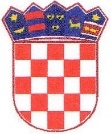 REPUBLIKA  HRVATSKA
SPLITSKO-DALMATINSKA ŽUPANIJA
GRAD  TROGIRGRADONAČELNIKGradsko vijećePredmet:Prijedlog Odluke o načinu korištenja viška prihoda u  2020. godini Pravni temelj:Temeljem Uredbe o sastavljanju i predaji Izjave o fiskalnoj odgovornosti i izvještaja o primjeni fiskalnih pravila („Narodne novine“ br. 95/19) i članka 26. Statuta Grada Trogira («Službeni glasnik grada Trogira» br. 4/13, 9/13,6/14,  1/18 i 3/19) Nositelj izrade:UO za financije, proračun i naplatu potraživanja Predlagatelj:GradonačelnikDonositelj:Gradsko vijećeIzvjestitelj:Privremena pročelnica UO za financije, proračun i naplatu potraživanjaREPUBLIKA  HRVATSKA
SPLITSKO-DALMATINSKA ŽUPANIJA
GRAD  TROGIR
GRADONAČELNIK